Cornell NotesTopic: The Sun ___________________Questions/Main Ideas:Name: ___________________________________Block: ________Notes:The Sun1.2.Radius and MassSun PropertiesDistanceDiameterMassTemperatureCore Temp.Solar EnergySun’s Make-upSolar Interior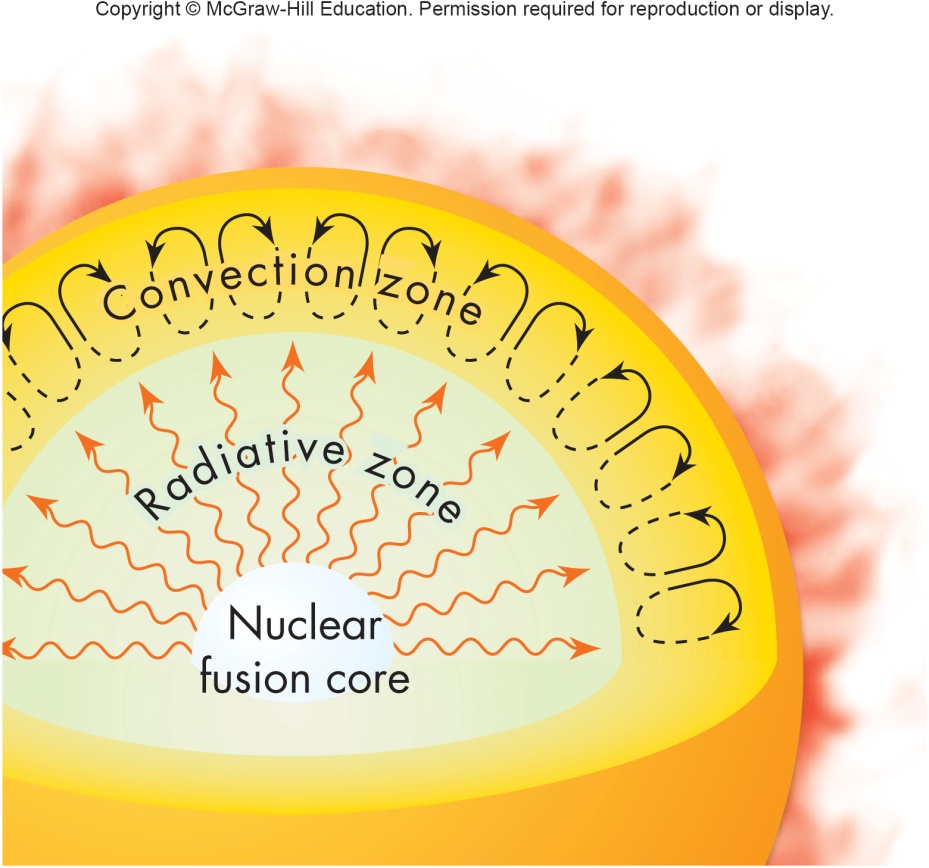 The Photosphere:Temperature and Density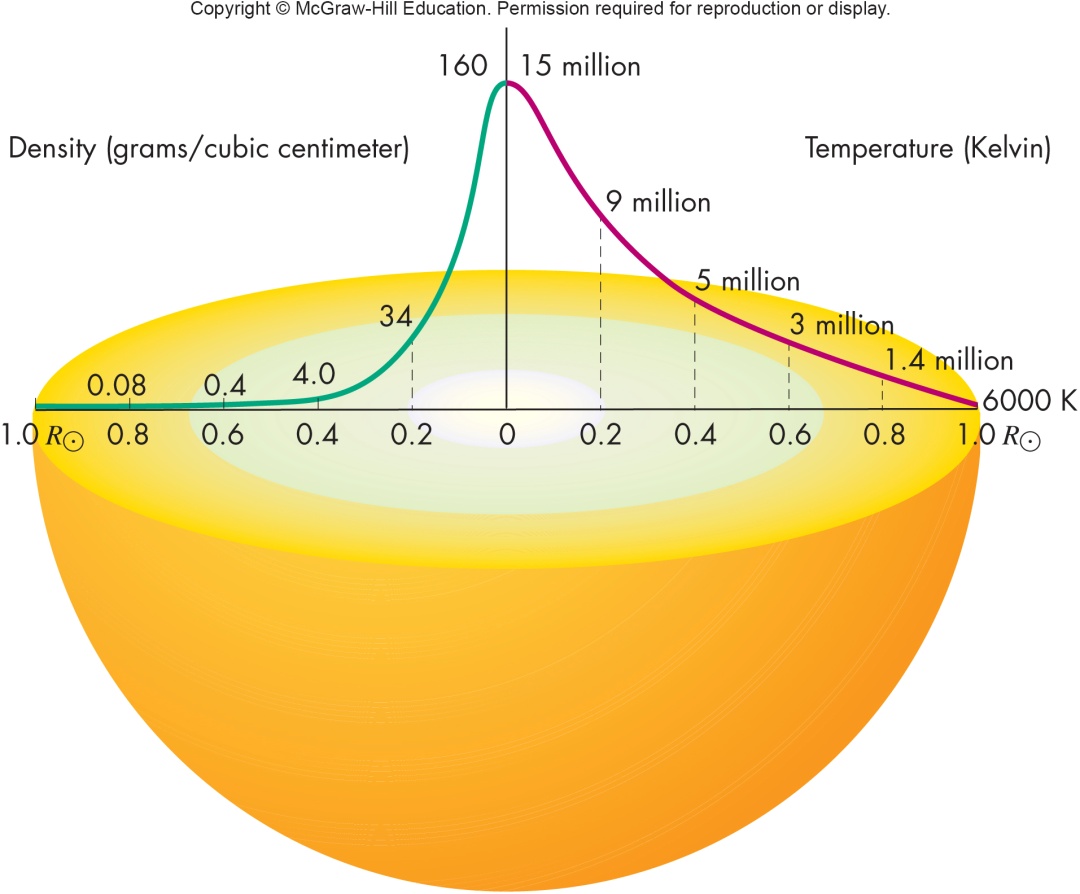 Radiative Zone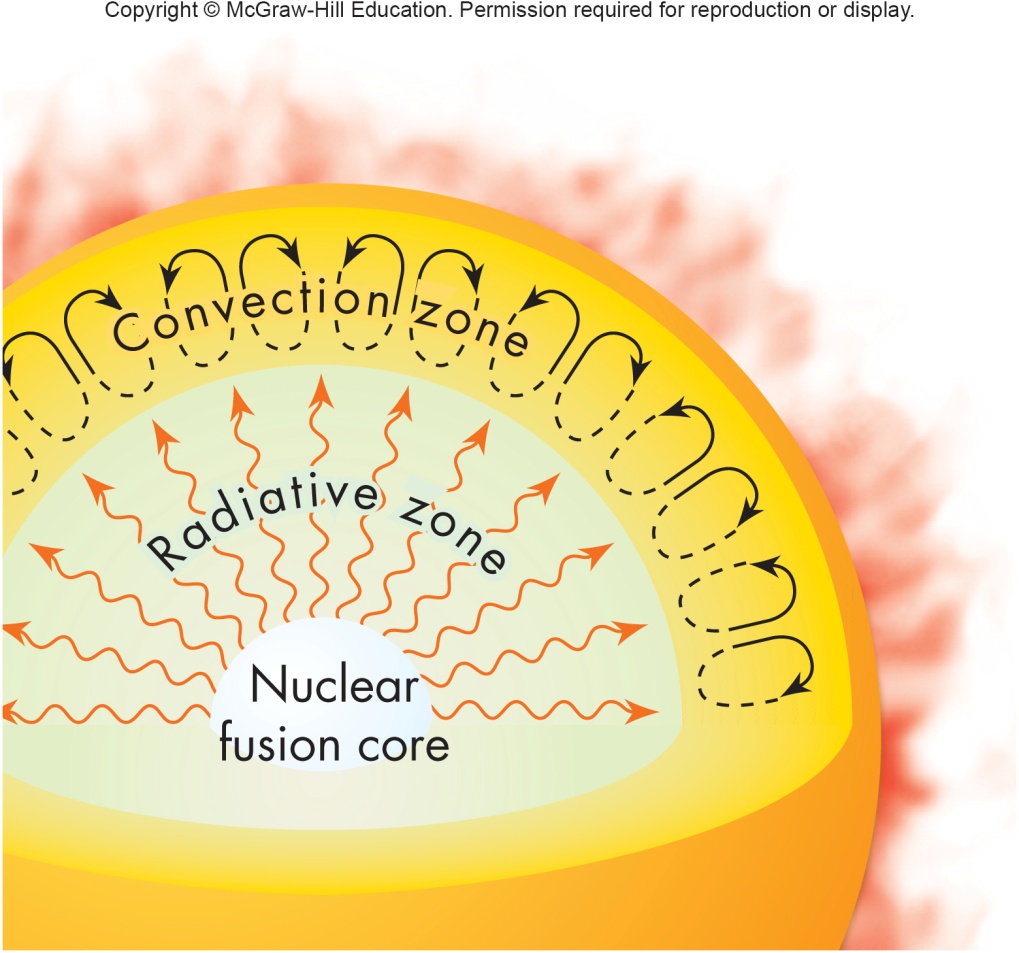 1.2.Very Old LightThe Convection ZoneGranulation The Sun AtmosphereThe Temperature Profile1.2.3.The Chromosphere1.2.3.The Corona1.2.3.How the Sun Works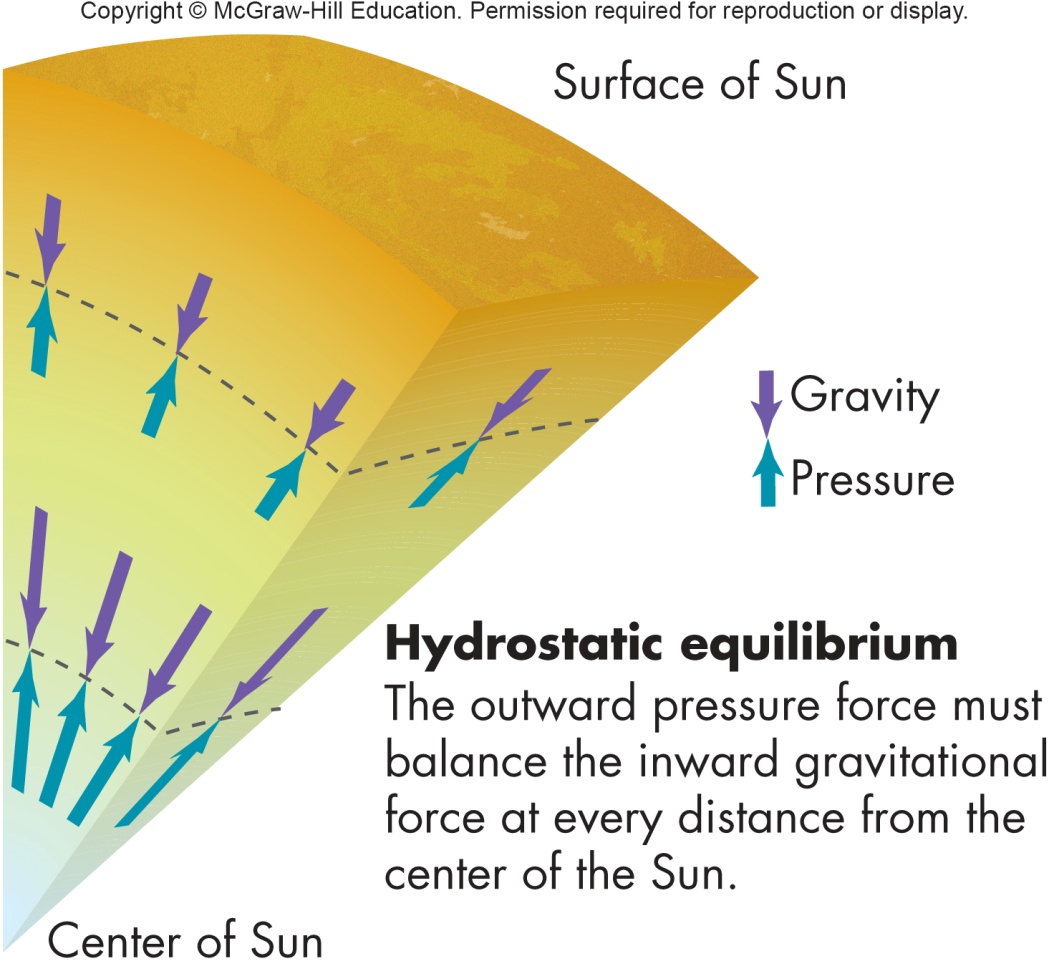 1.2.3.Pressure in the Sun1.2.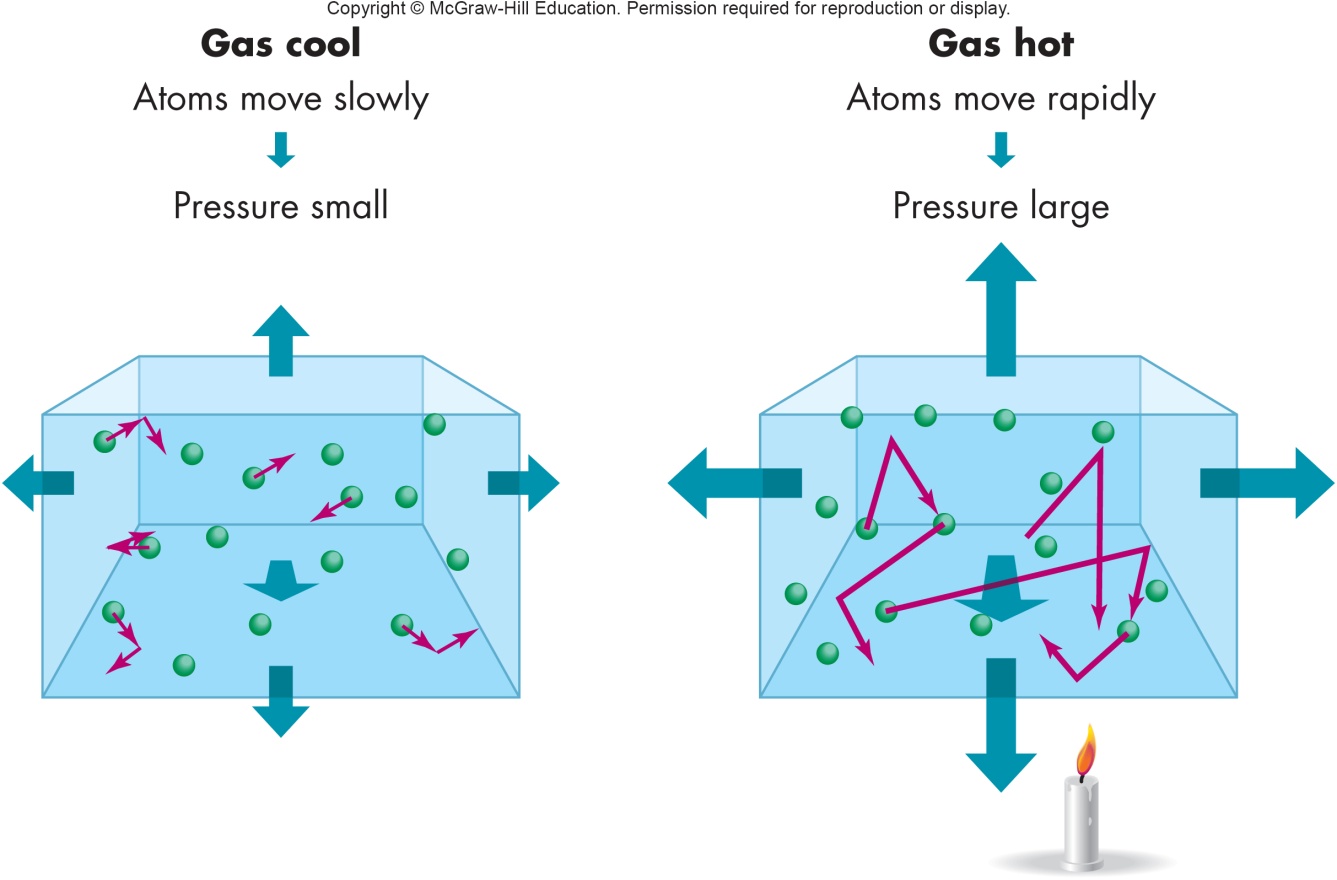 Powering the SunNuclear FusionSolar Seismology1.2.3.Solar Magnetic ActivitySunspots1.2.3.4.Origin of Sunspots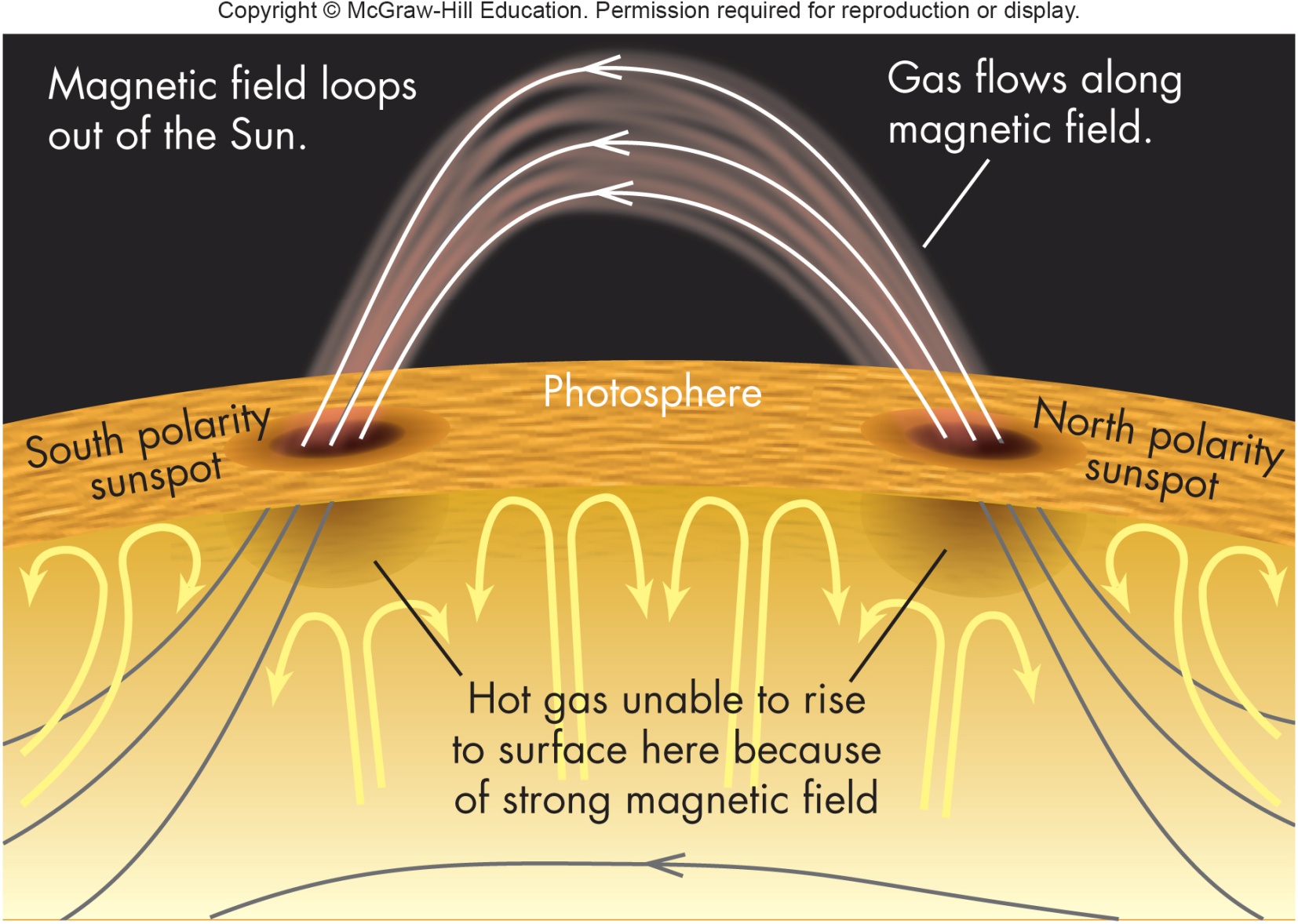 ProminencesSolar Flares1.2.Source of Flares1.2.Coronal Mass EjectionsImpact of Solar FlaresThe Solar Winds1.2.3.4.The Solar Cycle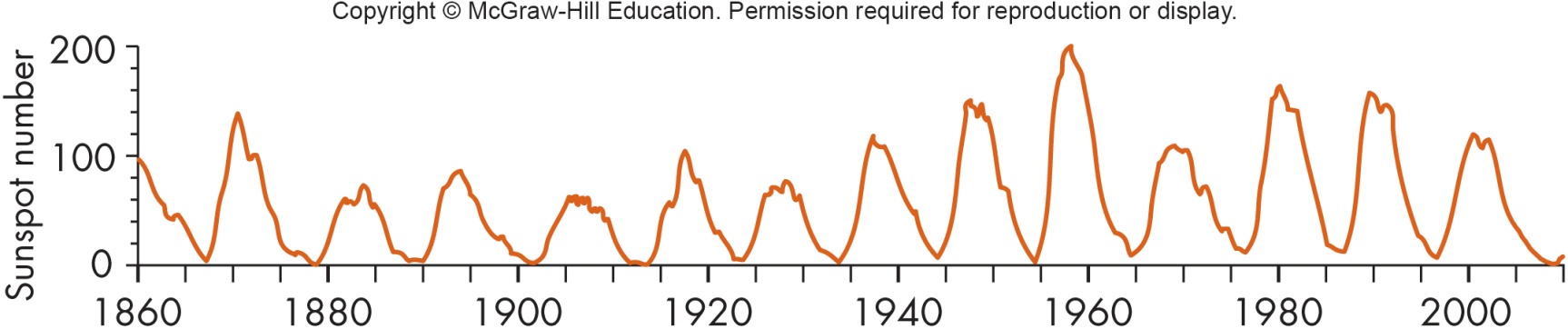 1.2.3.Differential RotationCause of Solar Cycle1.2.3.Changes in Solar Cycle1.2.3.Solar Cycle and Climate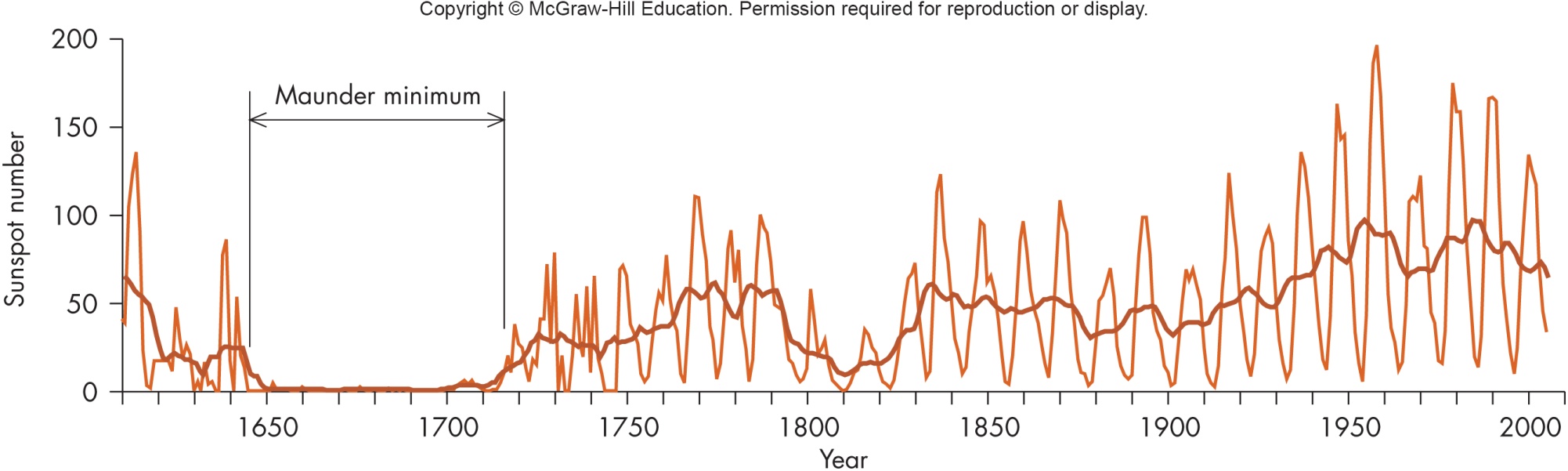 1.2.3.Summary:Summary: